Белый лебедьНад поделкой работали: 1.Воспитатель:  Соколова Мария Семёновна2.Дети средней группыЦель: Развитие мелкой моторики рук, упражнять в использовании способов работы с салфетками, формировать образ лебедя у детей и среду его обитания.Для того, чтобы сделать поделку «Белый лебедь», потребуется:Однослойные бумажные салфетки.Лист ватмана.Степлер.Ножницы.Клей.Краски.Как сделать лебедя из салфеток:На листе ватмана чертим эскиз лебедя, рисуем фон. Берём салфетку, слаживаем в четверо, скрепляем на середине стиплером и вырезаем круг, 1-ый слой поднимаем вверх конусом, сминаем и так все слои, последнюю не сминаем. Получившиеся цветочки приклеиваем на эскиз.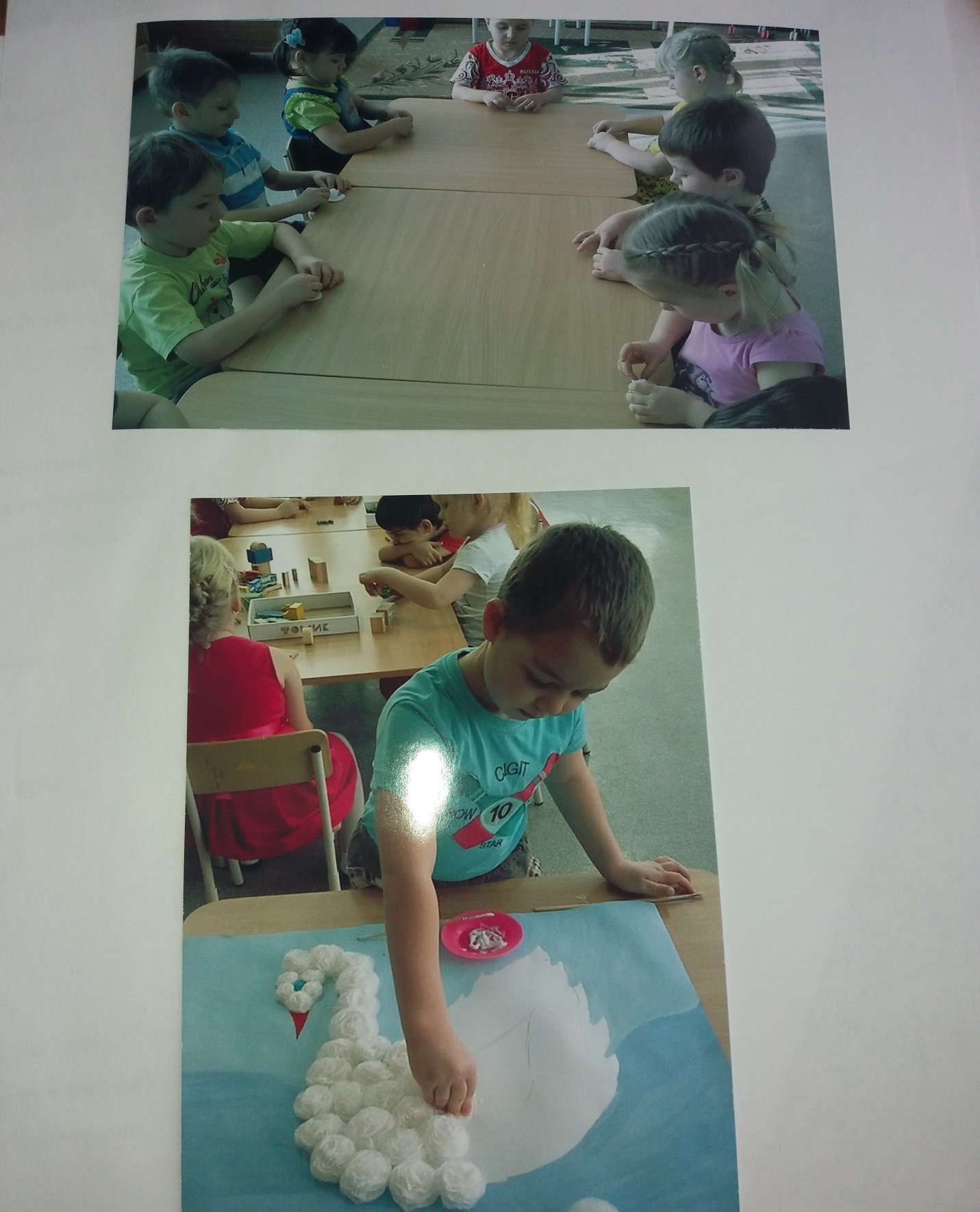 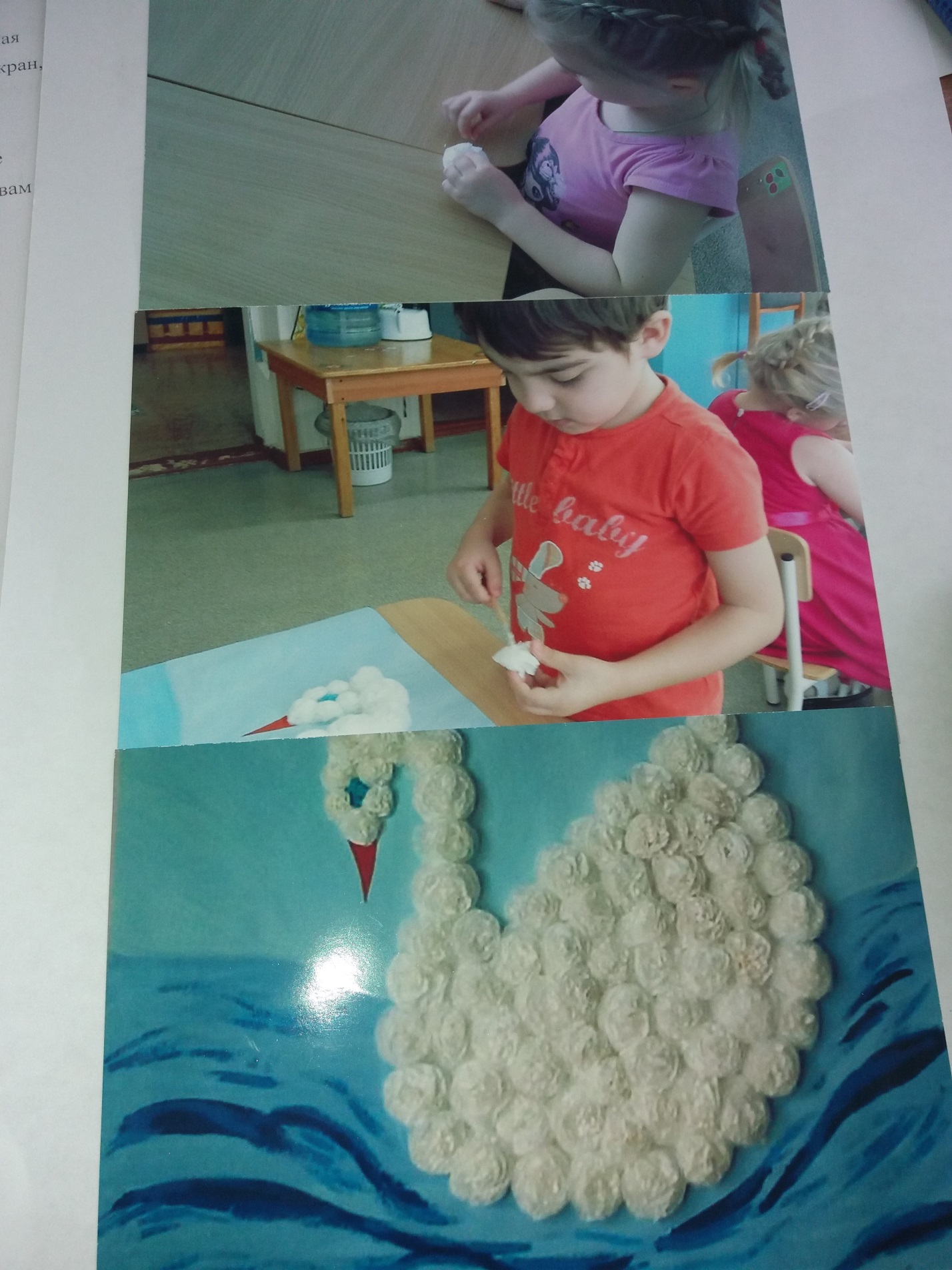 